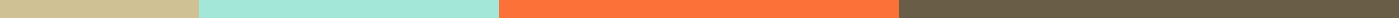 РУССКАЯ ШКОЛА И ХОР В ГИЛФОРДЕ 2020-202106.03.2021							Учебный 2020- 2021 годИнформационное письмо для новых учеников и их родителей. Уважаемые родители!Мы очень рады вас приветствовать на пороге нашей школы. Полное название школы – РУССКАЯ ШКОЛА И ХОР В ГИЛФОРДЕ. На английском – RUSSIAN SCHOOL AND CHOIR IN GUILDFORD.Наша школа зарегистрирована в Регистре компаний (Company house) с номером 10223924 и определяется в категории «Культурное образование» (Cultural education). Наша школа работает со страховкой, которая покрывает ответственность нашей школы на всех мероприятиях школы и хора. У нас идет процесс создания сайта, а пока мы публикуем информацию о нашей школе на страничке на Фейсбуке RUSSIAN SCHOOL AND CHOIR IN GUILDFORD. Также у нас есть группа на Фейсбуке «Русская школа и хор в Гилфорде», которая является закрытой. Группа существует для обмена информацией между учащимися школы и объявлений. Также у нас есть группы «Ватсап» для каждого класса, и мы можем обсуждать все вопросы, связанные с учебными вопросами именно там. Учителя очень стараются публиковать заметки с уроков, домашние задания, обращения к родителям и прочее. Если возникает потребность в дополнительной информации от администрации школы, то можно писать на электронный адрес школы – educationforeu@gmail.com и info@ruscg.com .Директор школы и хора – НАТАЛЬЯ ХАГЕЛИН (NATALIA HAGELIN). Мобильный телефон – 07526892379 и телефон офиса школы 01483473549.Офис школы находится по адресу регистрации – The Butty, Brookwood Lye road, Woking, GU24 0HDКлассы по субботам, четвергам и пятницам проходят по адресу – Railton road, Guildford, GU2 9LX в здании центра Queen Elizabeth Park. Занятия музыкой и хора проходят на первом этаже, все классы располагаются на третьем этаже. В условиях карантина, вызванного Ковид19, мы арендуем некоторые другие помещения более просторные.Школа работает по программам, которые были разработаны 4 года назад и которые весьма пополняются, развиваются каждый год. Программы разработаны с учетом специфики практически каждого ученика. Учителя школы:ОЛЕСЯ КАСПАРИС – учитель русского языка начальных и старших классов,АННА ТАРАСОВА – учитель русского, английского языков, чтения, литературы всех возрастов и специализируется на классах РКИ, руководитель региональных группЛАРИСА СИМПСОН – учитель русского и английского языков, развития речи, руководитель департамента младших классовЛЮДМИЛА – ТЕРЕХОВА - учитель русского языка, развития речи, администратор хораНАТАЛЬЯ ХАГЕЛИН – учитель на уроках развития речи, специализируется на творческих мастерских, организации лагерей, уроков на открытом воздухе, а также по работе с детьми с особенными потребностями. ОЛЬГА ЭЛЛИОТТ – учитель музыки и художественный руководитель хора.Теперь несколько административных вопросов. Наша школа работает со страховкой. Поэтому просим родителей всех детишек соблюдать несколько важных принципов:- информированность. Просим предоставить анкеты на детей (для новых детей) и не забывать делать в них изменения. Мы должны располагать всей информацией о детях, которые находятся у нас под опекой во время уроков. Также в группах «ватсап» информировать, кто будет отсутствовать на уроках. - дисциплинированность. Просим всех родителей проводить беседы с детьми о дисциплине, об уважении к учителю и другим детям.  Просим напоминать детям о правилах вежливости: здороваться, прощаться и благодарить учителя и друг друга. Мы – коллектив и школьная семья. - домашние задания. Просим родителей помогать детям заниматься дома регулярно в течение недели. Изучение русского языка для наших двуязычных детей очень трудная и тяжелая работа, им нужна практика и ваше одобрение каждый день. Для тех, кто посещает хор работы прибавляется, - нужно учить слова песен. - безопасность. На уроки дети прибывают к точно установленному времени в сопровождении родителей или учителя русской школы. Желательно сводить ребенка в туалет перед уроком, если же ребенок хочет выйти в туалет во время урока, то его должен сопровождать родитель или доверенное лицо. Туалеты находятся в здании на первом и втором этажах, вход – с фасадной части здания. На уроках дети должны присутствовать в удобной одежде и обуви. Приносить игрушки на уроки не разрешается. Бутылки с водой нужно оставлять у входа в класс (внутри). К сожалению, мы вынуждены запретить магазинные пластиковые бутылки с напитками из-за их специфического звука, который мешает урокам. КАТЕГОРИЧЕСКИ запрещено оставлять детей без присмотра вне класса, КАТЕГОРИЧЕСКИ запрещено разрешать покидать здание детям без родителей. Нужно разъяснить детям, что входные двери здания должны оставаться закрытыми постоянно и открывать их самостоятельно ЗАПРЕЩЕНО. Прошу всех родителей при входе в здания убедиться, что после вас дверь закрылась. Код двери могут использовать только родители – 2543. Одновременно в здании могут находиться другие группы, замечено, что они для своего удобства оставляют двери открытыми. МЫ БУДЕМ ДВЕРИ ЗАКРЫВАТЬ ВСЕГДА. После окончания уроков все должны покинуть здание без задержки, - помещения оплачиваются только до конца последнего урока. Пожалуйста, соблюдайте тишину – система вентиляции разносит звуки по всему этажу. Пожалуйста, соблюдайте порядок в зоне ожидания, - игра хоккей должна быть оставлена в порядке. Игрушки, мячики и прочие предметы в классах и в зоне ожидания трогать нельзя – они чужая собственность. Стулья нужно возвращать на места. 	- поддержка. Пожалуй, пришло время организовать родительскую группу поддержки школы. В течение года нам нужны люди, которые помогают с библиотекой, учебными пособиями, сайтом школы (в частности, нужно пересмотреть фотографии, учебные материалы, выбрать их для сайта, а также производить фотографирования материалов и публиковать их), нужен помощник в бухгалтерию. Далее – наши занятия по субботам (в четверг и в пятницу – даты публикуются в группе на Фейсбуке). В третьем триместре – 10 занятий:Апрель - 24Май – 8, 15, 22, 29Июнь – 12, 19, 26Июль – 3, 10Прошу всех высказать свои мнения по датам. Если вы собираетесь строить свои планы, пожалуйста, ознакомьтесь с предложенными датами сейчас и инициируйте обсуждение дат СЕЙЧАС, а не перед каникулами. Мы – коллектив и школьная семья, каждый имеет значение на каждом уроке. 